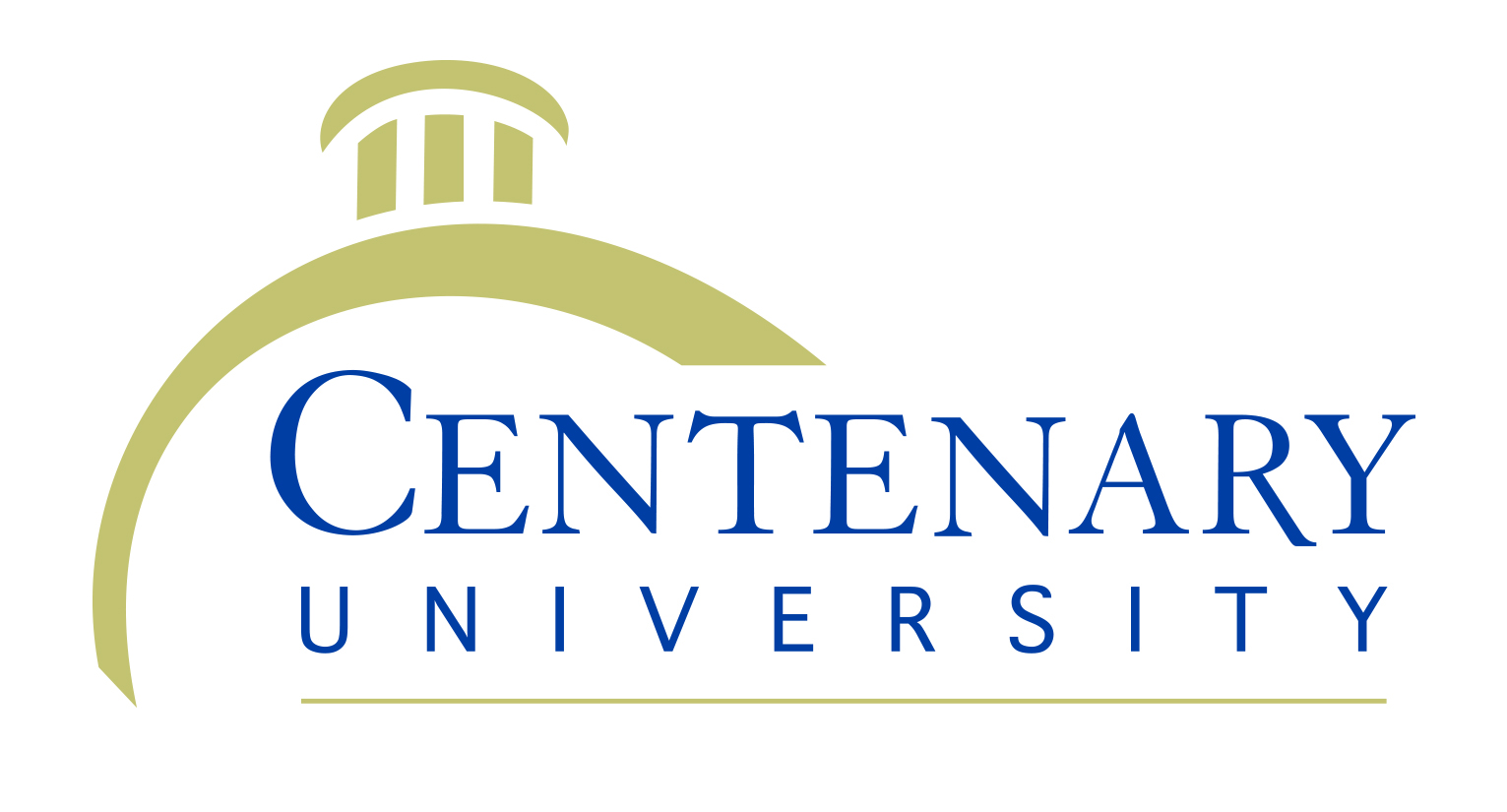 Accident/ Injury Report   			Claim Number _______________An Accident/Injury Report must be completed and reported within 24 hours.  Name of Employee/Student/Guest_________________________________________________________Department Employee Works in __________________________________________________________Date of Accident/Injury ________________  Time: ___________         ___AM     ___PMLocation of Incident (be specific):_____________________________________________________________________________________________________________________________________________Date Reported ___________           ____To Human Resources        ____To Health OfficeDescription of Accident/Injury & how did it occur? (be specific)_____________________________________________________________________________________________________________________________________________________________________________________________________________________________________________________________________________________________________________________________________________________________________________________Did anyone witness the incident?  ___No   ___If Yes, Who? ________________________________________________________________________________________________________________________Initial Treatment______________________________________________________________________________________________________________________________________________________________________________________________________________________________________________________________________________________________________________________________________Treatment by Health Office ______________________________________________________________  _______________________________________________________________________________________________________________________________________________________________________________________________________________________________________________________________Health Office Follow-up & Referral to ____________________________________________________________________________________________________________________________________________________________________________________________________________________________________________________________________________________________________________________Did the employee/student lose time from work/school? ________________________________________What date did the employee/student return to work/school?_____________________________________This report completed  ___________   __________________     _________________________________			  Date		   Signature			Printed NameComments:	_________________________________________________________________________ __________________________________________________________________________________________________________________________________________________________________________________________________________       ______          __________________________          _______Employee/Student/Guest Signature		  Date	            Supervisor Signature	           		DateFOR EMPLOYEES: ORIGINAL TO HUMAN RESOURCES & HR SENDS COPY TO HEALTH SERVICECopies to Accountant in Finance Office, Director of Security on need-to-know basis only FOR STUDENTS: ORIGINAL TO HEALTH SERVICESCopies to Accountant in Finance Department and Director of Security on need-to-know basis	PLEASE SEE OTHER SIDE OF THIS FORMIMPORTANT NOTICE to FACULTY & STAFFFor an employee’s accident or injury, when the Centenary University Accident and Injury Report is completed, it must be submitted to the Human Resources Department.  Upon receipt, the Human Resources Department will notify the University’s Workers’ Compensation insurance carrier.Once the University’s Workers’ Compensation insurance carrier has been notified, a CLAIM NUMBER will be assigned to this accident or injury.  The Human Resources Department will contact the employee to inform you of your CLAIM NUMBER.  In the event that you seek any medical treatment with regard to this reported accident or injury, you are required to inform your treating practitioner that this is a Workers’ Compensation accident or injury and you will be required to provide the treating practitioner with your Workers’ Compensation CLAIM NUMBER.Medical treatment, other than emergency treatment, must be with an authorized medical practitioner through the University’s Workers’ Compensation insurance carrier to avoid incurring personal expenses since Workers’ Compensation claims are ineligible under medical insurance plans.  In order to identify an authorized medical practitioner for an employee’s work-related accident or injury, please contact the Human Resources Department at 908-852-1400 x2332 or x2268.  The Human Resources Department will provide you with the telephone number for the appropriate representative at the University’s Workers’ Compensation insurance carrier.  When you call the Workers’ Compensation insurance carrier, they will provide you with the names of authorized medical practitioner(s).If you have any questions about this information, please contact the Human Resources Department at the above telephone number.PLEASE SEE OTHER SIDE OF THIS FORM